KOKIOS VERTYBĖS SVARBIOS TAU?Prieš tavo akis – įvairios vertybės. Apibrauk tas vertybes, kurios tau yra svarbios. SVEIKATA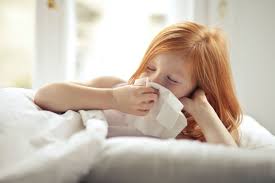 SMALSUMAS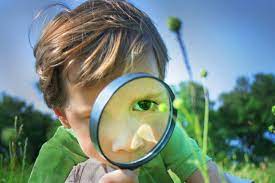 ŠEIMA 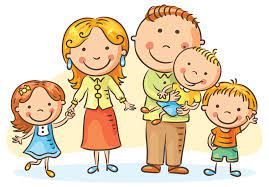 GROŽIS 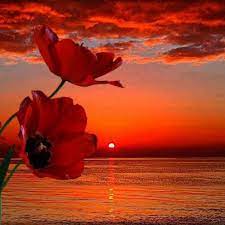 ŽINIOS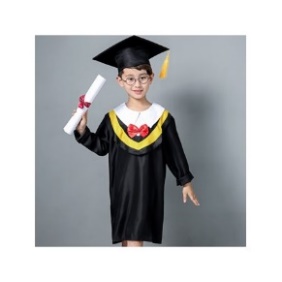 DRAUGYSTĖ 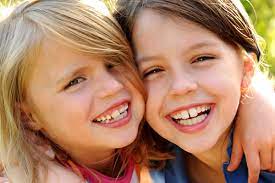 KANTRYBĖ 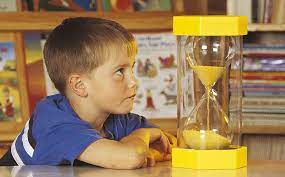 LAISVĖ 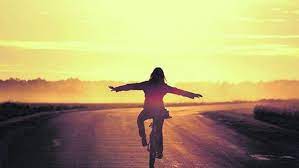 TIESA 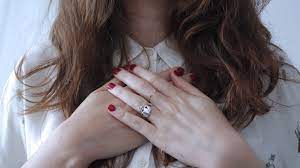 PAGALBA 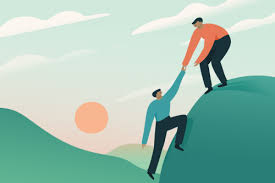 MANDAGUMAS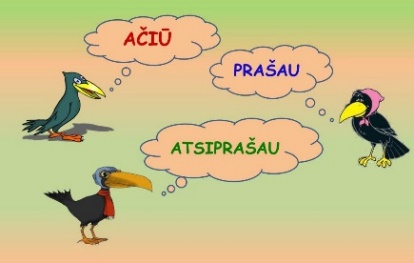 DRĄSA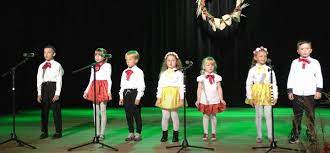 KŪRYBIŠKUMAS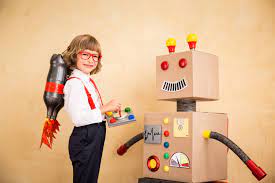 PAGARBA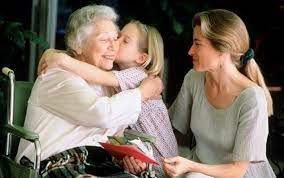 TVARKINGUMAS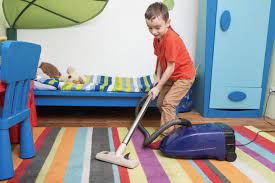 